SEKOLAH TINGGI ILMU KOMPUTER AMBON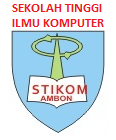 Prodi : Teknik Informatika, Sistem Informasi, Manajemen Informatika, Komputerisasi AkuntansiJl. A. Y. Patty No. 108, Ambon, Maluku. Telp. (0911) 315735, 342332 Fax. (0911) 316117Web : www.stikomambon.ac.id  Email : admin@stikomambon.ac.idDAFTAR ABSENSI MAHASISWA KKP/PKLSTIKOM AMBONNAMA	: NIM	:NAMA INSTANSI	:       ….………, ………………. 2020Pembimbing  InstansiCap/ttdNama PembimbingHARI/TANGGALJAM MASUKPARAF MASUKJAM PULANGPARAF PULANG